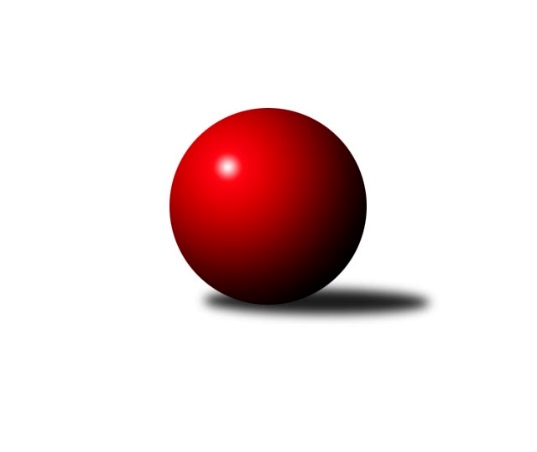 Č.14Ročník 2016/2017	24.5.2024 Krajský přebor MS 2016/2017Statistika 14. kolaTabulka družstev:		družstvo	záp	výh	rem	proh	skore	sety	průměr	body	plné	dorážka	chyby	1.	TJ Sokol Bohumín ˝B˝	14	11	0	3	74.0 : 38.0 	(101.0 : 67.0)	2476	22	1715	761	35.2	2.	TJ VOKD Poruba ˝A˝	14	11	0	3	72.5 : 39.5 	(103.5 : 64.5)	2529	22	1736	793	37	3.	TJ Spartak Bílovec ˝A˝	15	11	0	4	75.5 : 44.5 	(105.0 : 75.0)	2520	22	1733	788	36.2	4.	KK Minerva Opava ˝B˝	14	9	0	5	68.0 : 44.0 	(93.5 : 74.5)	2445	18	1708	737	36.4	5.	KK Hranice ˝A˝	14	7	0	7	59.5 : 52.5 	(82.5 : 85.5)	2481	14	1732	749	40.1	6.	Kuželky Horní Benešov	14	7	0	7	57.5 : 54.5 	(87.0 : 81.0)	2387	14	1671	717	45.4	7.	TJ Unie Hlubina˝B˝	14	7	0	7	55.5 : 56.5 	(83.5 : 84.5)	2441	14	1705	736	38.1	8.	TJ Sokol Bohumín˝C˝	14	7	0	7	51.5 : 60.5 	(75.5 : 92.5)	2407	14	1706	702	47	9.	TJ Sokol Sedlnice ˝B˝	15	6	0	9	57.5 : 62.5 	(90.0 : 90.0)	2492	12	1722	769	38.4	10.	TJ Opava ˝C˝	14	5	0	9	44.0 : 68.0 	(78.0 : 90.0)	2456	10	1710	746	43.9	11.	TJ Nový Jičín ˝A˝	14	4	0	10	41.5 : 70.5 	(69.5 : 98.5)	2362	8	1664	697	46.3	12.	TJ VOKD Poruba ˝B˝	14	0	0	14	23.0 : 89.0 	(51.0 : 117.0)	2350	0	1674	676	64.3Tabulka doma:		družstvo	záp	výh	rem	proh	skore	sety	průměr	body	maximum	minimum	1.	KK Minerva Opava ˝B˝	7	7	0	0	48.0 : 8.0 	(61.0 : 23.0)	2663	14	2707	2608	2.	TJ Sokol Bohumín ˝B˝	7	7	0	0	46.5 : 9.5 	(60.5 : 23.5)	2517	14	2536	2464	3.	Kuželky Horní Benešov	7	6	0	1	41.5 : 14.5 	(51.5 : 32.5)	2557	12	2679	2443	4.	TJ Spartak Bílovec ˝A˝	7	6	0	1	40.5 : 15.5 	(56.5 : 27.5)	2596	12	2641	2541	5.	TJ VOKD Poruba ˝A˝	7	6	0	1	38.5 : 17.5 	(51.5 : 32.5)	2464	12	2520	2392	6.	TJ Sokol Bohumín˝C˝	7	6	0	1	37.0 : 19.0 	(44.5 : 39.5)	2446	12	2515	2390	7.	TJ Unie Hlubina˝B˝	8	6	0	2	42.0 : 22.0 	(58.0 : 38.0)	2513	12	2560	2480	8.	TJ Nový Jičín ˝A˝	7	4	0	3	33.0 : 23.0 	(46.5 : 37.5)	2425	8	2503	2353	9.	KK Hranice ˝A˝	7	4	0	3	31.5 : 24.5 	(42.0 : 42.0)	2439	8	2501	2384	10.	TJ Sokol Sedlnice ˝B˝	7	4	0	3	31.0 : 25.0 	(44.5 : 39.5)	2493	8	2608	2390	11.	TJ Opava ˝C˝	7	4	0	3	30.0 : 26.0 	(44.0 : 40.0)	2531	8	2570	2464	12.	TJ VOKD Poruba ˝B˝	7	0	0	7	16.0 : 40.0 	(27.5 : 56.5)	2305	0	2405	2222Tabulka venku:		družstvo	záp	výh	rem	proh	skore	sety	průměr	body	maximum	minimum	1.	TJ VOKD Poruba ˝A˝	7	5	0	2	34.0 : 22.0 	(52.0 : 32.0)	2528	10	2682	2349	2.	TJ Spartak Bílovec ˝A˝	8	5	0	3	35.0 : 29.0 	(48.5 : 47.5)	2510	10	2721	2388	3.	TJ Sokol Bohumín ˝B˝	7	4	0	3	27.5 : 28.5 	(40.5 : 43.5)	2470	8	2611	2385	4.	KK Hranice ˝A˝	7	3	0	4	28.0 : 28.0 	(40.5 : 43.5)	2488	6	2577	2384	5.	KK Minerva Opava ˝B˝	7	2	0	5	20.0 : 36.0 	(32.5 : 51.5)	2408	4	2513	2213	6.	TJ Sokol Sedlnice ˝B˝	8	2	0	6	26.5 : 37.5 	(45.5 : 50.5)	2492	4	2584	2318	7.	TJ Unie Hlubina˝B˝	6	1	0	5	13.5 : 34.5 	(25.5 : 46.5)	2427	2	2469	2325	8.	Kuželky Horní Benešov	7	1	0	6	16.0 : 40.0 	(35.5 : 48.5)	2359	2	2404	2300	9.	TJ Sokol Bohumín˝C˝	7	1	0	6	14.5 : 41.5 	(31.0 : 53.0)	2413	2	2496	2313	10.	TJ Opava ˝C˝	7	1	0	6	14.0 : 42.0 	(34.0 : 50.0)	2443	2	2544	2303	11.	TJ Nový Jičín ˝A˝	7	0	0	7	8.5 : 47.5 	(23.0 : 61.0)	2353	0	2432	2291	12.	TJ VOKD Poruba ˝B˝	7	0	0	7	7.0 : 49.0 	(23.5 : 60.5)	2358	0	2431	2307Tabulka podzimní části:		družstvo	záp	výh	rem	proh	skore	sety	průměr	body	doma	venku	1.	TJ Spartak Bílovec ˝A˝	12	9	0	3	59.5 : 36.5 	(84.0 : 60.0)	2499	18 	6 	0 	0 	3 	0 	3	2.	TJ VOKD Poruba ˝A˝	11	8	0	3	56.0 : 32.0 	(82.0 : 50.0)	2471	16 	5 	0 	1 	3 	0 	2	3.	TJ Sokol Bohumín ˝B˝	11	8	0	3	56.0 : 32.0 	(77.0 : 55.0)	2456	16 	5 	0 	0 	3 	0 	3	4.	Kuželky Horní Benešov	11	7	0	4	50.5 : 37.5 	(69.5 : 62.5)	2379	14 	6 	0 	0 	1 	0 	4	5.	KK Minerva Opava ˝B˝	11	6	0	5	51.0 : 37.0 	(70.5 : 61.5)	2421	12 	6 	0 	0 	0 	0 	5	6.	KK Hranice ˝A˝	11	6	0	5	47.5 : 40.5 	(67.5 : 64.5)	2482	12 	3 	0 	3 	3 	0 	2	7.	TJ Unie Hlubina˝B˝	11	6	0	5	45.0 : 43.0 	(68.5 : 63.5)	2447	12 	5 	0 	1 	1 	0 	4	8.	TJ Sokol Bohumín˝C˝	11	5	0	6	38.0 : 50.0 	(57.0 : 75.0)	2404	10 	5 	0 	1 	0 	0 	5	9.	TJ Sokol Sedlnice ˝B˝	12	5	0	7	46.5 : 49.5 	(73.5 : 70.5)	2477	10 	3 	0 	2 	2 	0 	5	10.	TJ Opava ˝C˝	11	4	0	7	35.0 : 53.0 	(61.0 : 71.0)	2467	8 	3 	0 	2 	1 	0 	5	11.	TJ Nový Jičín ˝A˝	11	3	0	8	33.0 : 55.0 	(56.5 : 75.5)	2360	6 	3 	0 	2 	0 	0 	6	12.	TJ VOKD Poruba ˝B˝	11	0	0	11	18.0 : 70.0 	(37.0 : 95.0)	2357	0 	0 	0 	5 	0 	0 	6Tabulka jarní části:		družstvo	záp	výh	rem	proh	skore	sety	průměr	body	doma	venku	1.	TJ Sokol Bohumín ˝B˝	3	3	0	0	18.0 : 6.0 	(24.0 : 12.0)	2572	6 	2 	0 	0 	1 	0 	0 	2.	KK Minerva Opava ˝B˝	3	3	0	0	17.0 : 7.0 	(23.0 : 13.0)	2512	6 	1 	0 	0 	2 	0 	0 	3.	TJ VOKD Poruba ˝A˝	3	3	0	0	16.5 : 7.5 	(21.5 : 14.5)	2620	6 	1 	0 	0 	2 	0 	0 	4.	TJ Spartak Bílovec ˝A˝	3	2	0	1	16.0 : 8.0 	(21.0 : 15.0)	2571	4 	0 	0 	1 	2 	0 	0 	5.	TJ Sokol Bohumín˝C˝	3	2	0	1	13.5 : 10.5 	(18.5 : 17.5)	2420	4 	1 	0 	0 	1 	0 	1 	6.	KK Hranice ˝A˝	3	1	0	2	12.0 : 12.0 	(15.0 : 21.0)	2442	2 	1 	0 	0 	0 	0 	2 	7.	TJ Sokol Sedlnice ˝B˝	3	1	0	2	11.0 : 13.0 	(16.5 : 19.5)	2565	2 	1 	0 	1 	0 	0 	1 	8.	TJ Unie Hlubina˝B˝	3	1	0	2	10.5 : 13.5 	(15.0 : 21.0)	2457	2 	1 	0 	1 	0 	0 	1 	9.	TJ Opava ˝C˝	3	1	0	2	9.0 : 15.0 	(17.0 : 19.0)	2422	2 	1 	0 	1 	0 	0 	1 	10.	TJ Nový Jičín ˝A˝	3	1	0	2	8.5 : 15.5 	(13.0 : 23.0)	2395	2 	1 	0 	1 	0 	0 	1 	11.	Kuželky Horní Benešov	3	0	0	3	7.0 : 17.0 	(17.5 : 18.5)	2492	0 	0 	0 	1 	0 	0 	2 	12.	TJ VOKD Poruba ˝B˝	3	0	0	3	5.0 : 19.0 	(14.0 : 22.0)	2310	0 	0 	0 	2 	0 	0 	1 Zisk bodů pro družstvo:		jméno hráče	družstvo	body	zápasy	v %	dílčí body	sety	v %	1.	Roman Honl 	TJ Sokol Bohumín ˝B˝ 	12	/	13	(92%)	19	/	26	(73%)	2.	Martin Weiss 	Kuželky Horní Benešov 	11	/	12	(92%)	17	/	24	(71%)	3.	Karel Šnajdárek 	TJ Spartak Bílovec ˝A˝ 	11	/	14	(79%)	19	/	28	(68%)	4.	Jan Strnadel 	KK Minerva Opava ˝B˝ 	11	/	14	(79%)	18	/	28	(64%)	5.	Anna Ledvinová 	KK Hranice ˝A˝ 	10.5	/	13	(81%)	17	/	26	(65%)	6.	Lada Péli 	TJ Sokol Bohumín ˝B˝ 	10	/	14	(71%)	20	/	28	(71%)	7.	Ladislav Petr 	TJ Sokol Sedlnice ˝B˝ 	10	/	14	(71%)	20	/	28	(71%)	8.	Filip Sýkora 	TJ Spartak Bílovec ˝A˝ 	9.5	/	11	(86%)	15	/	22	(68%)	9.	Pavel Marek 	TJ Unie Hlubina˝B˝ 	9	/	10	(90%)	15	/	20	(75%)	10.	Miroslav Procházka 	Kuželky Horní Benešov 	9	/	13	(69%)	13.5	/	26	(52%)	11.	Tomáš Král 	KK Minerva Opava ˝B˝ 	9	/	14	(64%)	19	/	28	(68%)	12.	Tomáš Binar 	TJ Spartak Bílovec ˝A˝ 	9	/	14	(64%)	18.5	/	28	(66%)	13.	Petr Pavelka st 	KK Hranice ˝A˝ 	9	/	14	(64%)	17	/	28	(61%)	14.	František Opravil 	KK Hranice ˝A˝ 	9	/	14	(64%)	16	/	28	(57%)	15.	Renáta Janyšková 	TJ Sokol Sedlnice ˝B˝ 	9	/	14	(64%)	15.5	/	28	(55%)	16.	Jiří Kratoš 	TJ VOKD Poruba ˝A˝ 	8.5	/	13	(65%)	17	/	26	(65%)	17.	Jana Martínková 	KK Minerva Opava ˝B˝ 	8	/	10	(80%)	14	/	20	(70%)	18.	Jan Žídek 	TJ VOKD Poruba ˝A˝ 	8	/	11	(73%)	15.5	/	22	(70%)	19.	Pavel Hrabec 	TJ VOKD Poruba ˝A˝ 	8	/	11	(73%)	15	/	22	(68%)	20.	Barbora Janyšková 	TJ Sokol Sedlnice ˝B˝ 	8	/	13	(62%)	13.5	/	26	(52%)	21.	Jaromír Piska 	TJ Sokol Bohumín ˝B˝ 	8	/	14	(57%)	18.5	/	28	(66%)	22.	David Binar 	TJ Spartak Bílovec ˝A˝ 	7.5	/	12	(63%)	13	/	24	(54%)	23.	Jan Pospěch 	TJ Nový Jičín ˝A˝ 	7.5	/	14	(54%)	13	/	28	(46%)	24.	Richard Šimek 	TJ VOKD Poruba ˝A˝ 	7	/	8	(88%)	11	/	16	(69%)	25.	Jan Král 	KK Minerva Opava ˝B˝ 	7	/	9	(78%)	11	/	18	(61%)	26.	Břetislav Mrkvica 	TJ Opava ˝C˝ 	7	/	11	(64%)	15.5	/	22	(70%)	27.	Karel Škrobánek 	TJ Opava ˝C˝ 	7	/	12	(58%)	14	/	24	(58%)	28.	Michal Bezruč 	TJ VOKD Poruba ˝A˝ 	7	/	13	(54%)	13	/	26	(50%)	29.	Jaroslav Klus 	TJ Sokol Bohumín˝C˝ 	7	/	13	(54%)	12.5	/	26	(48%)	30.	Martin Koraba 	Kuželky Horní Benešov 	7	/	14	(50%)	17	/	28	(61%)	31.	Klára Tobolová 	TJ Sokol Sedlnice ˝B˝ 	7	/	14	(50%)	14	/	28	(50%)	32.	Jiří Madecký 	TJ Nový Jičín ˝A˝ 	6.5	/	12	(54%)	12	/	24	(50%)	33.	Jaromír Martiník 	Kuželky Horní Benešov 	6.5	/	14	(46%)	17.5	/	28	(63%)	34.	Milan Zezulka 	TJ Spartak Bílovec ˝A˝ 	6	/	8	(75%)	12	/	16	(75%)	35.	Libor Krajčí 	TJ Sokol Bohumín ˝B˝ 	6	/	10	(60%)	8	/	20	(40%)	36.	Alfréd Hermann 	TJ Sokol Bohumín˝C˝ 	6	/	11	(55%)	11.5	/	22	(52%)	37.	Jan Míka 	TJ VOKD Poruba ˝A˝ 	6	/	12	(50%)	15.5	/	24	(65%)	38.	Zdeněk Štohanzl 	KK Minerva Opava ˝B˝ 	6	/	12	(50%)	13	/	24	(54%)	39.	Václav Rábl 	TJ Unie Hlubina˝B˝ 	6	/	12	(50%)	12	/	24	(50%)	40.	Pavel Plaček 	TJ Sokol Bohumín˝C˝ 	6	/	12	(50%)	11	/	24	(46%)	41.	Rudolf Tvrdoň 	TJ Opava ˝C˝ 	6	/	13	(46%)	16	/	26	(62%)	42.	Roman Grüner 	TJ Unie Hlubina˝B˝ 	6	/	13	(46%)	12	/	26	(46%)	43.	Jaroslav Ledvina 	KK Hranice ˝A˝ 	6	/	13	(46%)	10.5	/	26	(40%)	44.	Jiří Terrich 	KK Hranice ˝A˝ 	6	/	14	(43%)	10	/	28	(36%)	45.	Vladimír Štacha 	TJ Spartak Bílovec ˝A˝ 	5.5	/	12	(46%)	13.5	/	24	(56%)	46.	Michaela Tobolová 	TJ Sokol Sedlnice ˝B˝ 	5.5	/	15	(37%)	11.5	/	30	(38%)	47.	Ivana Volná 	TJ Nový Jičín ˝A˝ 	5	/	7	(71%)	7	/	14	(50%)	48.	Martina Honlová 	TJ Sokol Bohumín ˝B˝ 	5	/	10	(50%)	10	/	20	(50%)	49.	Antonín Fabík 	TJ Spartak Bílovec ˝A˝ 	5	/	11	(45%)	11	/	22	(50%)	50.	Lucie Bogdanowiczová 	TJ Sokol Bohumín˝C˝ 	5	/	11	(45%)	10	/	22	(45%)	51.	Václav Kladiva 	TJ Sokol Bohumín˝C˝ 	5	/	12	(42%)	10	/	24	(42%)	52.	Helena Hýžová 	TJ VOKD Poruba ˝B˝ 	5	/	12	(42%)	9	/	24	(38%)	53.	Josef Hájek 	TJ Unie Hlubina˝B˝ 	5	/	13	(38%)	10	/	26	(38%)	54.	Dalibor Hamrozy 	TJ Sokol Bohumín ˝B˝ 	4.5	/	9	(50%)	9.5	/	18	(53%)	55.	Pavel Krompolc 	TJ Unie Hlubina˝B˝ 	4.5	/	13	(35%)	11.5	/	26	(44%)	56.	Libor Jurečka 	TJ Nový Jičín ˝A˝ 	4.5	/	13	(35%)	10	/	26	(38%)	57.	Vratislav Kolář 	KK Hranice ˝A˝ 	4	/	7	(57%)	7	/	14	(50%)	58.	Jaroslav Hrabuška 	TJ VOKD Poruba ˝B˝ 	4	/	9	(44%)	6	/	18	(33%)	59.	Josef Kyjovský 	TJ Unie Hlubina˝B˝ 	4	/	10	(40%)	8	/	20	(40%)	60.	Tomáš Valíček 	TJ Opava ˝C˝ 	4	/	11	(36%)	9	/	22	(41%)	61.	Stanislav Sliwka 	TJ Sokol Bohumín˝C˝ 	4	/	11	(36%)	7.5	/	22	(34%)	62.	Petr Frank 	KK Minerva Opava ˝B˝ 	4	/	12	(33%)	8.5	/	24	(35%)	63.	Radek Chovanec 	TJ Nový Jičín ˝A˝ 	4	/	13	(31%)	8.5	/	26	(33%)	64.	Rostislav Kletenský 	TJ Sokol Sedlnice ˝B˝ 	4	/	14	(29%)	11	/	28	(39%)	65.	René Světlík 	TJ Sokol Bohumín ˝B˝ 	3.5	/	8	(44%)	9	/	16	(56%)	66.	Vlastimil Kotrla 	Kuželky Horní Benešov 	3	/	3	(100%)	4	/	6	(67%)	67.	Petr Chodura 	TJ Unie Hlubina˝B˝ 	3	/	4	(75%)	6	/	8	(75%)	68.	Petr Oravec 	TJ VOKD Poruba ˝A˝ 	3	/	4	(75%)	5	/	8	(63%)	69.	Renáta Smijová 	KK Minerva Opava ˝B˝ 	3	/	5	(60%)	5	/	10	(50%)	70.	Radek Škarka 	TJ Nový Jičín ˝A˝ 	3	/	8	(38%)	9	/	16	(56%)	71.	Barbora Víchová 	TJ Opava ˝C˝ 	3	/	8	(38%)	5	/	16	(31%)	72.	Jana Tvrdoňová 	TJ Opava ˝C˝ 	3	/	9	(33%)	7	/	18	(39%)	73.	Martin Skopal 	TJ VOKD Poruba ˝A˝ 	3	/	10	(30%)	10.5	/	20	(53%)	74.	Lukáš Trojek 	TJ VOKD Poruba ˝B˝ 	3	/	10	(30%)	7	/	20	(35%)	75.	Roman Klímek 	TJ VOKD Poruba ˝B˝ 	3	/	10	(30%)	6	/	20	(30%)	76.	Jan Stuš 	TJ Sokol Bohumín˝C˝ 	2.5	/	11	(23%)	10	/	22	(45%)	77.	Miroslava Ševčíková 	TJ Sokol Bohumín˝C˝ 	2	/	2	(100%)	4	/	4	(100%)	78.	Jana Martiníková 	Kuželky Horní Benešov 	2	/	3	(67%)	5	/	6	(83%)	79.	Zdeněk Hebda 	TJ VOKD Poruba ˝B˝ 	2	/	3	(67%)	2.5	/	6	(42%)	80.	Jana Hrňová 	TJ Nový Jičín ˝A˝ 	2	/	4	(50%)	4	/	8	(50%)	81.	Radim Konečný 	TJ Unie Hlubina˝B˝ 	2	/	6	(33%)	7	/	12	(58%)	82.	Dana Lamichová 	TJ Opava ˝C˝ 	2	/	7	(29%)	5	/	14	(36%)	83.	Karel Vágner 	KK Minerva Opava ˝B˝ 	2	/	8	(25%)	5	/	16	(31%)	84.	Jaroslav Lakomý 	Kuželky Horní Benešov 	2	/	8	(25%)	4	/	16	(25%)	85.	David Schiedek 	Kuželky Horní Benešov 	2	/	9	(22%)	6.5	/	18	(36%)	86.	Marek Číž 	TJ VOKD Poruba ˝B˝ 	2	/	11	(18%)	7	/	22	(32%)	87.	Václav Boháčík 	TJ Opava ˝C˝ 	2	/	11	(18%)	6.5	/	22	(30%)	88.	Miroslav Paloc 	TJ Sokol Bohumín˝C˝ 	1	/	1	(100%)	1	/	2	(50%)	89.	Rudolf Riezner 	TJ Unie Hlubina˝B˝ 	1	/	1	(100%)	1	/	2	(50%)	90.	Stanislav Brejcha 	TJ Sokol Sedlnice ˝B˝ 	1	/	2	(50%)	3	/	4	(75%)	91.	Kamila Skopalová 	TJ VOKD Poruba ˝B˝ 	1	/	2	(50%)	2	/	4	(50%)	92.	Lukáš Modlitba 	TJ Sokol Bohumín ˝B˝ 	1	/	2	(50%)	2	/	4	(50%)	93.	Adéla Sobotíková 	TJ Sokol Sedlnice ˝B˝ 	1	/	2	(50%)	1.5	/	4	(38%)	94.	Antonín Žídek 	Kuželky Horní Benešov 	1	/	2	(50%)	1	/	4	(25%)	95.	Libor Pšenica 	TJ Unie Hlubina˝B˝ 	1	/	2	(50%)	1	/	4	(25%)	96.	Štefan Dendis 	TJ Sokol Bohumín ˝B˝ 	1	/	3	(33%)	3	/	6	(50%)	97.	Zdeněk Mžik 	TJ VOKD Poruba ˝B˝ 	1	/	5	(20%)	3.5	/	10	(35%)	98.	Zdeňka Terrichová 	KK Hranice ˝A˝ 	1	/	5	(20%)	2	/	10	(20%)	99.	Vojtěch Turlej 	TJ VOKD Poruba ˝B˝ 	1	/	7	(14%)	2	/	14	(14%)	100.	Antonín Chalcář 	TJ VOKD Poruba ˝B˝ 	1	/	8	(13%)	2	/	16	(13%)	101.	Ján Pelikán 	TJ Nový Jičín ˝A˝ 	1	/	9	(11%)	5	/	18	(28%)	102.	Dalibor Vinklar 	KK Hranice ˝A˝ 	0	/	1	(0%)	1	/	2	(50%)	103.	Milan Pčola 	TJ VOKD Poruba ˝B˝ 	0	/	1	(0%)	1	/	2	(50%)	104.	Dominika Vinklarová 	KK Hranice ˝A˝ 	0	/	1	(0%)	1	/	2	(50%)	105.	Radim Bezruč 	TJ VOKD Poruba ˝B˝ 	0	/	1	(0%)	1	/	2	(50%)	106.	Petr Schwalbe 	TJ Opava ˝C˝ 	0	/	1	(0%)	0	/	2	(0%)	107.	Roman Škrobánek 	TJ Opava ˝C˝ 	0	/	1	(0%)	0	/	2	(0%)	108.	Milan Binar 	TJ Spartak Bílovec ˝A˝ 	0	/	2	(0%)	1	/	4	(25%)	109.	Ota Beňo 	TJ Spartak Bílovec ˝A˝ 	0	/	2	(0%)	1	/	4	(25%)	110.	David Juřica 	TJ Sokol Sedlnice ˝B˝ 	0	/	2	(0%)	0	/	4	(0%)	111.	Rostislav Klazar 	TJ Spartak Bílovec ˝A˝ 	0	/	3	(0%)	1	/	6	(17%)	112.	Helena Martinčáková 	TJ VOKD Poruba ˝B˝ 	0	/	4	(0%)	2	/	8	(25%)	113.	Petr Hrňa 	TJ Nový Jičín ˝A˝ 	0	/	4	(0%)	1	/	8	(13%)Průměry na kuželnách:		kuželna	průměr	plné	dorážka	chyby	výkon na hráče	1.	Minerva Opava, 1-2	2568	1775	792	34.1	(428.0)	2.	TJ Spartak Bílovec, 1-2	2529	1763	765	43.4	(421.5)	3.	TJ Opava, 1-4	2524	1749	775	42.5	(420.8)	4.	 Horní Benešov, 1-4	2505	1731	774	47.4	(417.7)	5.	TJ Unie Hlubina, 1-2	2483	1725	757	35.3	(413.9)	6.	TJ Sokol Sedlnice, 1-2	2479	1712	767	37.1	(413.3)	7.	TJ Sokol Bohumín, 1-4	2431	1697	734	45.1	(405.3)	8.	KK Hranice, 1-2	2427	1689	737	39.3	(404.5)	9.	TJ Nový Jičín, 1-4	2415	1678	737	36.8	(402.6)	10.	TJ VOKD Poruba, 1-4	2381	1678	703	51.6	(396.9)Nejlepší výkony na kuželnách:Minerva Opava, 1-2KK Minerva Opava ˝B˝	2707	11. kolo	Tomáš Král 	KK Minerva Opava ˝B˝	509	9. koloKK Minerva Opava ˝B˝	2691	7. kolo	Tomáš Král 	KK Minerva Opava ˝B˝	489	5. koloKK Minerva Opava ˝B˝	2672	13. kolo	Anna Ledvinová 	KK Hranice ˝A˝	487	7. koloKK Minerva Opava ˝B˝	2670	5. kolo	Tomáš Král 	KK Minerva Opava ˝B˝	486	11. koloKK Minerva Opava ˝B˝	2652	1. kolo	Tomáš Král 	KK Minerva Opava ˝B˝	483	1. koloKK Minerva Opava ˝B˝	2639	9. kolo	Tomáš Král 	KK Minerva Opava ˝B˝	482	13. koloKK Minerva Opava ˝B˝	2608	3. kolo	Zdeněk Štohanzl 	KK Minerva Opava ˝B˝	475	11. koloKK Hranice ˝A˝	2577	7. kolo	Jan Král 	KK Minerva Opava ˝B˝	473	11. koloTJ Sokol Sedlnice ˝B˝	2563	13. kolo	Jana Martínková 	KK Minerva Opava ˝B˝	469	13. koloTJ Sokol Bohumín˝C˝	2496	5. kolo	Tomáš Král 	KK Minerva Opava ˝B˝	466	7. koloTJ Spartak Bílovec, 1-2TJ Spartak Bílovec ˝A˝	2641	11. kolo	David Binar 	TJ Spartak Bílovec ˝A˝	492	1. koloTJ Spartak Bílovec ˝A˝	2637	1. kolo	Karel Šnajdárek 	TJ Spartak Bílovec ˝A˝	466	11. koloTJ Spartak Bílovec ˝A˝	2612	3. kolo	Filip Sýkora 	TJ Spartak Bílovec ˝A˝	465	11. koloTJ Sokol Bohumín ˝B˝	2611	13. kolo	Roman Honl 	TJ Sokol Bohumín ˝B˝	463	13. koloTJ Spartak Bílovec ˝A˝	2575	8. kolo	Filip Sýkora 	TJ Spartak Bílovec ˝A˝	461	13. koloTJ Spartak Bílovec ˝A˝	2566	13. kolo	Pavel Plaček 	TJ Sokol Bohumín˝C˝	461	11. koloTJ Opava ˝C˝	2544	1. kolo	Tomáš Binar 	TJ Spartak Bílovec ˝A˝	460	1. koloTJ Spartak Bílovec ˝A˝	2541	10. kolo	Filip Sýkora 	TJ Spartak Bílovec ˝A˝	459	10. koloKK Minerva Opava ˝B˝	2488	8. kolo	Vladimír Štacha 	TJ Spartak Bílovec ˝A˝	457	11. koloTJ Sokol Bohumín˝C˝	2411	11. kolo	René Světlík 	TJ Sokol Bohumín ˝B˝	457	13. koloTJ Opava, 1-4TJ Spartak Bílovec ˝A˝	2721	12. kolo	Karel Škrobánek 	TJ Opava ˝C˝	480	5. koloTJ VOKD Poruba ˝A˝	2582	8. kolo	Milan Zezulka 	TJ Spartak Bílovec ˝A˝	478	12. koloTJ Sokol Sedlnice ˝B˝	2576	5. kolo	David Binar 	TJ Spartak Bílovec ˝A˝	468	12. koloTJ Opava ˝C˝	2570	5. kolo	Ladislav Petr 	TJ Sokol Sedlnice ˝B˝	468	5. koloTJ Opava ˝C˝	2570	3. kolo	Filip Sýkora 	TJ Spartak Bílovec ˝A˝	463	12. koloTJ Opava ˝C˝	2543	12. kolo	Břetislav Mrkvica 	TJ Opava ˝C˝	462	12. koloTJ Opava ˝C˝	2538	13. kolo	Rudolf Tvrdoň 	TJ Opava ˝C˝	459	11. koloTJ Opava ˝C˝	2532	8. kolo	Rudolf Tvrdoň 	TJ Opava ˝C˝	459	12. koloTJ Opava ˝C˝	2503	10. kolo	Rudolf Tvrdoň 	TJ Opava ˝C˝	459	3. koloTJ Sokol Bohumín ˝B˝	2500	3. kolo	Břetislav Mrkvica 	TJ Opava ˝C˝	459	5. kolo Horní Benešov, 1-4TJ VOKD Poruba ˝A˝	2682	14. kolo	Michal Bezruč 	TJ VOKD Poruba ˝A˝	477	14. koloKuželky Horní Benešov	2679	14. kolo	Jaromír Martiník 	Kuželky Horní Benešov	475	4. koloKuželky Horní Benešov	2624	1. kolo	Jaromír Martiník 	Kuželky Horní Benešov	470	6. koloKuželky Horní Benešov	2603	6. kolo	Jan Žídek 	TJ VOKD Poruba ˝A˝	469	14. koloKuželky Horní Benešov	2569	9. kolo	Martin Koraba 	Kuželky Horní Benešov	464	14. koloTJ Spartak Bílovec ˝A˝	2524	6. kolo	Petr Oravec 	TJ VOKD Poruba ˝A˝	464	14. koloKuželky Horní Benešov	2503	4. kolo	Jaromír Martiník 	Kuželky Horní Benešov	463	1. koloKuželky Horní Benešov	2476	2. kolo	Martin Weiss 	Kuželky Horní Benešov	462	14. koloKK Minerva Opava ˝B˝	2446	4. kolo	Vlastimil Kotrla 	Kuželky Horní Benešov	461	1. koloTJ Sokol Sedlnice ˝B˝	2445	9. kolo	Ladislav Petr 	TJ Sokol Sedlnice ˝B˝	456	9. koloTJ Unie Hlubina, 1-2KK Hranice ˝A˝	2565	4. kolo	Václav Rábl 	TJ Unie Hlubina˝B˝	455	5. koloTJ Unie Hlubina˝B˝	2560	10. kolo	Dana Lamichová 	TJ Opava ˝C˝	455	6. koloTJ Unie Hlubina˝B˝	2553	6. kolo	Pavel Krompolc 	TJ Unie Hlubina˝B˝	452	12. koloTJ Unie Hlubina˝B˝	2541	5. kolo	Kamila Skopalová 	TJ VOKD Poruba ˝B˝	451	7. koloTJ Opava ˝C˝	2522	6. kolo	Petr Chodura 	TJ Unie Hlubina˝B˝	449	14. koloKK Minerva Opava ˝B˝	2513	14. kolo	Tomáš Král 	KK Minerva Opava ˝B˝	448	14. koloTJ Unie Hlubina˝B˝	2502	12. kolo	Pavel Marek 	TJ Unie Hlubina˝B˝	442	7. koloTJ Unie Hlubina˝B˝	2494	14. kolo	Pavel Marek 	TJ Unie Hlubina˝B˝	440	10. koloTJ Unie Hlubina˝B˝	2489	7. kolo	Jan Žídek 	TJ VOKD Poruba ˝A˝	440	2. koloTJ Unie Hlubina˝B˝	2483	4. kolo	Václav Rábl 	TJ Unie Hlubina˝B˝	438	10. koloTJ Sokol Sedlnice, 1-2TJ VOKD Poruba ˝A˝	2657	12. kolo	Ladislav Petr 	TJ Sokol Sedlnice ˝B˝	464	12. koloTJ Sokol Sedlnice ˝B˝	2608	12. kolo	Klára Tobolová 	TJ Sokol Sedlnice ˝B˝	463	8. koloTJ Sokol Sedlnice ˝B˝	2552	8. kolo	Petr Oravec 	TJ VOKD Poruba ˝A˝	456	12. koloTJ Sokol Sedlnice ˝B˝	2525	14. kolo	Adéla Sobotíková 	TJ Sokol Sedlnice ˝B˝	454	12. koloKK Hranice ˝A˝	2495	14. kolo	Pavel Hrabec 	TJ VOKD Poruba ˝A˝	450	12. koloTJ Sokol Sedlnice ˝B˝	2494	10. kolo	Pavel Marek 	TJ Unie Hlubina˝B˝	447	8. koloTJ Spartak Bílovec ˝A˝	2484	4. kolo	Pavel Krompolc 	TJ Unie Hlubina˝B˝	446	8. koloTJ Sokol Bohumín ˝B˝	2474	6. kolo	Martin Skopal 	TJ VOKD Poruba ˝A˝	445	12. koloTJ Unie Hlubina˝B˝	2469	8. kolo	Jiří Kratoš 	TJ VOKD Poruba ˝A˝	443	12. koloTJ Sokol Sedlnice ˝B˝	2463	2. kolo	Roman Honl 	TJ Sokol Bohumín ˝B˝	442	6. koloTJ Sokol Bohumín, 1-4TJ Sokol Bohumín ˝B˝	2536	12. kolo	Lada Péli 	TJ Sokol Bohumín ˝B˝	478	14. koloTJ Sokol Bohumín ˝B˝	2532	8. kolo	Jan Stuš 	TJ Sokol Bohumín˝C˝	462	13. koloTJ Sokol Bohumín ˝B˝	2530	14. kolo	Roman Honl 	TJ Sokol Bohumín ˝B˝	460	14. koloTJ Sokol Bohumín ˝B˝	2525	10. kolo	Roman Honl 	TJ Sokol Bohumín ˝B˝	454	8. koloTJ Sokol Bohumín ˝B˝	2524	11. kolo	Lucie Bogdanowiczová 	TJ Sokol Bohumín˝C˝	453	4. koloTJ Sokol Bohumín˝C˝	2515	4. kolo	Jaromír Piska 	TJ Sokol Bohumín ˝B˝	449	8. koloTJ Sokol Bohumín ˝B˝	2506	5. kolo	René Světlík 	TJ Sokol Bohumín ˝B˝	449	11. koloTJ Sokol Bohumín˝C˝	2496	7. kolo	Lada Péli 	TJ Sokol Bohumín ˝B˝	447	12. koloTJ Sokol Bohumín˝C˝	2494	8. kolo	Jan Stuš 	TJ Sokol Bohumín˝C˝	446	8. koloTJ Sokol Bohumín˝C˝	2477	3. kolo	Jaroslav Klus 	TJ Sokol Bohumín˝C˝	445	4. koloKK Hranice, 1-2TJ Spartak Bílovec ˝A˝	2565	9. kolo	Tomáš Binar 	TJ Spartak Bílovec ˝A˝	471	9. koloTJ VOKD Poruba ˝A˝	2519	11. kolo	František Opravil 	KK Hranice ˝A˝	450	1. koloTJ Sokol Bohumín ˝B˝	2504	1. kolo	František Opravil 	KK Hranice ˝A˝	445	9. koloKK Hranice ˝A˝	2501	1. kolo	Anna Ledvinová 	KK Hranice ˝A˝	443	3. koloKK Hranice ˝A˝	2459	3. kolo	Petr Pavelka st 	KK Hranice ˝A˝	439	1. koloKK Hranice ˝A˝	2447	13. kolo	René Světlík 	TJ Sokol Bohumín ˝B˝	439	1. koloKK Hranice ˝A˝	2441	9. kolo	Jan Míka 	TJ VOKD Poruba ˝A˝	437	11. koloKK Hranice ˝A˝	2428	5. kolo	Anna Ledvinová 	KK Hranice ˝A˝	433	5. koloKK Hranice ˝A˝	2413	8. kolo	František Opravil 	KK Hranice ˝A˝	433	8. koloTJ Sokol Sedlnice ˝B˝	2413	3. kolo	Anna Ledvinová 	KK Hranice ˝A˝	430	9. koloTJ Nový Jičín, 1-4TJ Nový Jičín ˝A˝	2503	7. kolo	Pavel Plaček 	TJ Sokol Bohumín˝C˝	449	14. koloTJ Sokol Sedlnice ˝B˝	2493	7. kolo	Jan Pospěch 	TJ Nový Jičín ˝A˝	444	2. koloTJ Nový Jičín ˝A˝	2463	2. kolo	Martin Weiss 	Kuželky Horní Benešov	441	12. koloTJ Nový Jičín ˝A˝	2457	6. kolo	Lada Péli 	TJ Sokol Bohumín ˝B˝	440	4. koloTJ Sokol Bohumín˝C˝	2442	14. kolo	Jiří Madecký 	TJ Nový Jičín ˝A˝	436	6. koloTJ Unie Hlubina˝B˝	2438	9. kolo	Pavel Marek 	TJ Unie Hlubina˝B˝	436	9. koloTJ Nový Jičín ˝A˝	2421	12. kolo	Roman Honl 	TJ Sokol Bohumín ˝B˝	434	4. koloTJ Nový Jičín ˝A˝	2404	14. kolo	Jan Pospěch 	TJ Nový Jičín ˝A˝	433	12. koloTJ Sokol Bohumín ˝B˝	2397	4. kolo	Jana Hrňová 	TJ Nový Jičín ˝A˝	433	2. koloKuželky Horní Benešov	2393	12. kolo	Radek Chovanec 	TJ Nový Jičín ˝A˝	430	7. koloTJ VOKD Poruba, 1-4TJ VOKD Poruba ˝A˝	2520	13. kolo	Jan Míka 	TJ VOKD Poruba ˝A˝	465	13. koloTJ Spartak Bílovec ˝A˝	2518	7. kolo	David Binar 	TJ Spartak Bílovec ˝A˝	459	7. koloTJ VOKD Poruba ˝A˝	2515	7. kolo	Roman Honl 	TJ Sokol Bohumín ˝B˝	455	9. koloTJ VOKD Poruba ˝A˝	2487	9. kolo	Anna Ledvinová 	KK Hranice ˝A˝	455	2. koloTJ VOKD Poruba ˝A˝	2457	10. kolo	Břetislav Mrkvica 	TJ Opava ˝C˝	446	4. koloTJ VOKD Poruba ˝A˝	2456	1. kolo	Libor Pšenica 	TJ Unie Hlubina˝B˝	443	13. koloTJ VOKD Poruba ˝A˝	2455	6. kolo	Rostislav Kletenský 	TJ Sokol Sedlnice ˝B˝	442	11. koloTJ VOKD Poruba ˝A˝	2426	3. kolo	Tomáš Král 	KK Minerva Opava ˝B˝	439	12. koloTJ Spartak Bílovec ˝A˝	2425	14. kolo	Vlastimil Kotrla 	Kuželky Horní Benešov	438	3. koloTJ Sokol Sedlnice ˝B˝	2416	11. kolo	Jiří Kratoš 	TJ VOKD Poruba ˝A˝	438	1. koloČetnost výsledků:	8.0 : 0.0	4x	7.5 : 0.5	1x	7.0 : 1.0	19x	6.5 : 1.5	2x	6.0 : 2.0	24x	5.5 : 2.5	2x	5.0 : 3.0	7x	3.0 : 5.0	11x	2.0 : 6.0	8x	1.5 : 6.5	2x	1.0 : 7.0	3x	0.0 : 8.0	1x